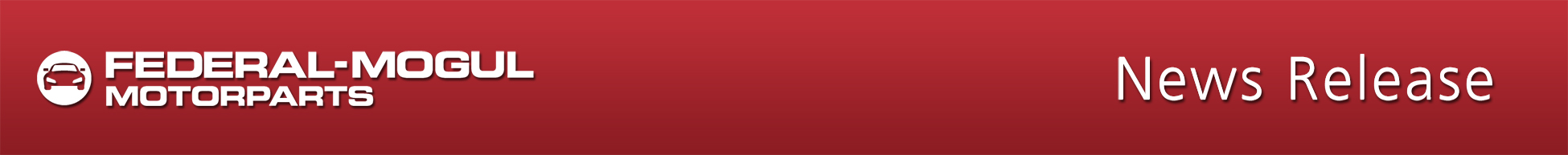 Advanced HTA™ turbocharger gasket material from FP Diesel® sets new benchmark for sealing performance and durabilityPatented, high temperature alloy material offers robust sealing in operating temperatures up to 1,000°CJohannesburg,  11 March 2016…Federal-Mogul Motorparts, a division of Federal-Mogul Holdings Corporation (NASDAQ: FDML), announced that FP Diesel® turbocharger mounting gaskets now feature the company’s patented High Temperature Alloy, HTA™ material. This ensures reliable, long-term exhaust sealing, even on the most demanding applications with fluctuating high temperatures and dynamic mechanical loads.The innovative HTA gasket technology was developed in Skokie, Illinois, US, and solves common engine sealing issues caused by rising exhaust pressures in many commercial engines. HTA gaskets feature single- or multi-layer steel construction, engineered to withstand the extremely high temperatures encountered in many of today’s commercial engines.The micro-hardness, creep-resistance and dynamic sealing of the HTA materials are superior to the industry standard “301 full hard” stainless steel, which loses mechanical strength beyond 427°C and can crack or otherwise experience a loss of sealing ability. HTA gaskets solve this issue through the proprietary alloy’s ability to maintain design strength and spring tension for an effective dynamic seal under extreme heat and high pressure. In addition, a high-temperature coating is applied for enhanced micro-sealing and abrasion resistance. “Engine manufacturers have made tremendous progress in reducing emissions while increasing overall engine power and durability,” said Federal-Mogul Motorparts Marketing Director Siya Khuzwayo. “In many cases, one of the most significant challenges we face is finding component materials that can withstand the corresponding increases in combustion pressures and temperatures. Our HTA technology is one of these leading solutions for the engine service repair environment.”About Federal-MogulFederal-Mogul Holdings Corporation (NASDAQ: FDML) is a leading global supplier of products and services to the world’s manufacturers and servicers of vehicles and equipment in the automotive, light, medium and heavy-duty commercial, marine, rail, aerospace, power generation and industrial markets. The company’s products and services enable improved fuel economy, reduced emissions and enhanced vehicle safety.Federal-Mogul operates two independent business divisions, each with a chief executive officer reporting to Federal-Mogul's Board of Directors. Federal-Mogul Motorparts sells and distributes a broad portfolio of products through more than 20 the world’s most recognized brands in the global vehicle aftermarket, while also serving original equipment vehicle manufacturers. The company’s aftermarket brands include BERU®* ignition systems; Champion® spark plugs, wipers and filters; AE®, FP Diesel®, Goetze®, Glyco®, Nüral® and Payen® engine products; MOOG® steering and suspension parts; and Ferodo®, Wagner®, Beral®, Necto®, Duron®, Jurid®, Stop® and Abex® brake products. Federal-Mogul Powertrain designs and manufactures original equipment powertrain components and systems protection products for automotive, heavy-duty, industrial and transport applications. Federal-Mogul was founded in Detroit in 1899 and maintains its worldwide headquarters in Southfield, Michigan. The company employs nearly 50,000 people in 34 countries. For more information, please visit www.FMMotorparts.com.*BERU is a registered trademark of BorgWarner Ludwigsburg GmbH###